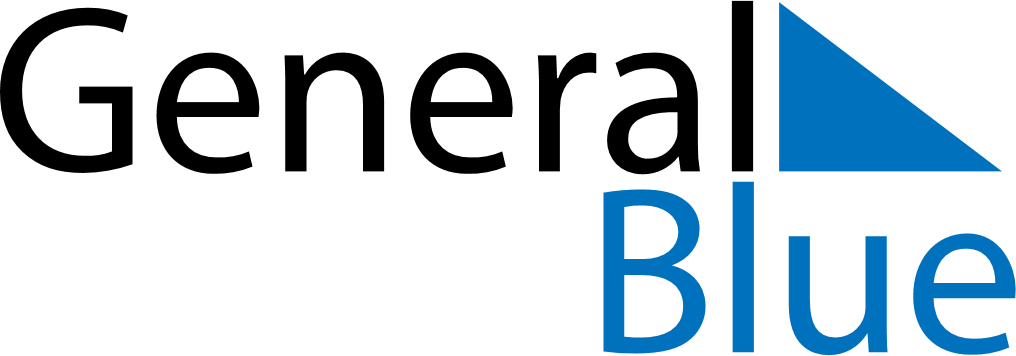 March 2030March 2030March 2030March 2030MalawiMalawiMalawiMondayTuesdayWednesdayThursdayFridaySaturdaySaturdaySunday1223Martyrs’ Day456789910Martyrs’ Day111213141516161718192021222323242526272829303031